فرم تأیید اصلاحات پایان نامهفرم تأیید اصلاحات پایان نامهفرم تأیید اصلاحات پایان نامه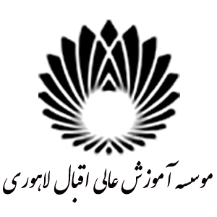 فرم تأیید اصلاحات پایان نامهفرم تأیید اصلاحات پایان نامهفرم تأیید اصلاحات پایان نامهاطلاعات دانشجو:اطلاعات دانشجو:اطلاعات دانشجو:اطلاعات دانشجو:اطلاعات دانشجو:نام و نام خانوادگي:نام و نام خانوادگي:شماره دانشجويي:دانشکده:  دانشکده:  رشته:گرايش:گرايش:عنوان پاياننامه:....بدینوسیله گواهی می شود اصلاحات پایان‌نامه با مشخصات ذکر شده در بالا توسط دانشجو به انجام رسیده، مورد بررسی قرار گرفته و نواقص و اشکالات آن برطرف شده است و تکثیر آن از نظر امضاء کنندگان زیر بلامانع می‌باشد.بدینوسیله گواهی می شود اصلاحات پایان‌نامه با مشخصات ذکر شده در بالا توسط دانشجو به انجام رسیده، مورد بررسی قرار گرفته و نواقص و اشکالات آن برطرف شده است و تکثیر آن از نظر امضاء کنندگان زیر بلامانع می‌باشد.بدینوسیله گواهی می شود اصلاحات پایان‌نامه با مشخصات ذکر شده در بالا توسط دانشجو به انجام رسیده، مورد بررسی قرار گرفته و نواقص و اشکالات آن برطرف شده است و تکثیر آن از نظر امضاء کنندگان زیر بلامانع می‌باشد.بدینوسیله گواهی می شود اصلاحات پایان‌نامه با مشخصات ذکر شده در بالا توسط دانشجو به انجام رسیده، مورد بررسی قرار گرفته و نواقص و اشکالات آن برطرف شده است و تکثیر آن از نظر امضاء کنندگان زیر بلامانع می‌باشد.بدینوسیله گواهی می شود اصلاحات پایان‌نامه با مشخصات ذکر شده در بالا توسط دانشجو به انجام رسیده، مورد بررسی قرار گرفته و نواقص و اشکالات آن برطرف شده است و تکثیر آن از نظر امضاء کنندگان زیر بلامانع می‌باشد.با توجه به اتمام فعالیت های پژوهشی و اصلاحات پایان نامه کارشناسی ارشد  خانم/آقای........................................................................ توسط اساتید، تکثیر پایان نامه ایشان بلامانع تشخیص داده شد و در تاریخ .................................... به تأیید مؤسسه رسید.با توجه به اتمام فعالیت های پژوهشی و اصلاحات پایان نامه کارشناسی ارشد  خانم/آقای........................................................................ توسط اساتید، تکثیر پایان نامه ایشان بلامانع تشخیص داده شد و در تاریخ .................................... به تأیید مؤسسه رسید.با توجه به اتمام فعالیت های پژوهشی و اصلاحات پایان نامه کارشناسی ارشد  خانم/آقای........................................................................ توسط اساتید، تکثیر پایان نامه ایشان بلامانع تشخیص داده شد و در تاریخ .................................... به تأیید مؤسسه رسید.با توجه به اتمام فعالیت های پژوهشی و اصلاحات پایان نامه کارشناسی ارشد  خانم/آقای........................................................................ توسط اساتید، تکثیر پایان نامه ایشان بلامانع تشخیص داده شد و در تاریخ .................................... به تأیید مؤسسه رسید.با توجه به اتمام فعالیت های پژوهشی و اصلاحات پایان نامه کارشناسی ارشد  خانم/آقای........................................................................ توسط اساتید، تکثیر پایان نامه ایشان بلامانع تشخیص داده شد و در تاریخ .................................... به تأیید مؤسسه رسید.